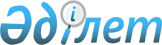 Исатай ауданы мәслихатының 2020 жылғы 23 желтоқсандағы № 354-VI "2021-2023 жылдарға арналған аудандық бюджет туралы" шешіміне өзгерістер мен толықтыру енгізу туралыАтырау облысы Исатай аудандық мәслихатының 2021 жылғы 8 қазандағы № 65-VII шешімі. Қазақстан Республикасының Әділет министрлігінде 2021 жылғы 29 қазанда № 24954 болып тіркелді
      Исатай аудандық мәслихаты ШЕШТІ:
      1. Исатай аудандық мәслихатының "2021-2023 жылдарға арналған аудандық бюджет туралы" 2020 жылғы 23 желтоқсандағы № 354-VI (Нормативтік құқықтық актілерді мемлекеттік тіркеу тізілімінде № 4858 болып тіркелген) шешіміне келесі өзгерістер мен толықтыру енгізілсін:
      1-тармақ жаңа редакцияда мазмұндалсын:
       "1. 2021-2023 жылдарға арналған аудандық бюджет тиісінше 1, 2, 3-қосымшаларға сәйкес, оның ішінде 2021 жылға келесідей көлемдерде бекітілсін:
      1) кірістер – 9 475 617 мың теңге, оның ішінде:
      салықтық түсімдер – 3 812 523 мың теңге;
      салықтық емес түсімдер – 38 459 мың теңге;
      негізгі капиталды сатудан түсетін түсімдер – 16 183 мың теңге;
      трансферттердің түсімдері – 5 608 452 мың теңге;
      2) шығындар – 9 622 905 мың теңге;
      3) таза бюджеттік несиелендіру – 5 752 мың теңге, оның ішінде:
      бюджеттік несиелер – 21 878 мың теңге;
      бюджеттік несиелерді өтеу – 16 126 мың теңге;
      4) активтерімен жасалатын операциялар бойынша сальдо – 0 теңге, оның ішінде:
      қаржы активтерін сатып алу - 0 теңге;
      мемлекеттің қаржы активтерін сатудан түсетін түсімдер - 0 теңге;
      5) бюджет тапшылығы (профициті) - - 153 040 мың теңге;
      6) бюджет тапшылығын қаржыландыру (профицитін пайдалану) - 153 040 мың теңге, оның ішінде:
      қарыздар түсімі – 21 878 мың теңге;
      қарыздарды өтеу – 16 126 мың теңге;
      бюджет қаражатының пайдаланылатын қалдықтары – 147 288 мың теңге.".
      2-тармақ жаңа редакцияда мазмұндалсын:
       "2. Аудан бюджетіне жалпы мемлекеттік салықтар түсімінің жалпы сома нормативі 2021 жылға келесідей көлемдерде бекітілсін:
      корпоративтік табыс салығы бойынша – 30%;
      төлем көзінен салық салынбайтын табыстардан ұсталатын жеке табыс салығы бойынша – 100%;
      төлем көзінен салық салынатын табыстардан ұсталатын жеке табыс салығы бойынша – 100%;
      әлеуметтік салық бойынша – 75%;".
      4-тармақ жаңа редакцияда мазмұндалсын:
       "4. Аудандық бюджеттен ауылдық округтер бюджеттеріне берілетін субвенциялар көлемдері 2021 жылға 458 827 мың теңге сомасында, оның ішінде:
      Аққыстау ауылдық округі 142 589 мың теңге;
      Жанбай ауылдық округі 70 383 мың теңге;
      Қамысқала ауылдық округі 53 349 мың теңге;
      Тұщықұдық ауылдық округі 69 476 мың теңге;
      Исатай ауылдық округі 42 133 мың теңге;
      Зинеден ауылдық округі 40 361 мың теңге;
      Нарын ауылдық округі 40 536 мың теңге көзделсін.".
      6-тармақ жаңа редакцияда мазмұндалсын:
       "6. 2021 жылға арналған аудандық бюджетте мамандарды әлеуметтік қолдау шараларын іске асыру үшін 21 878 мың теңге сомасында бюджеттік кредиттер көзделгені ескерілсін.".
      7-тармақ жаңа редакцияда мазмұндалсын:
       "7. 2021 жылға арналған аудандық бюджетте республикалық бюджеттен келесідей көлемдерде:
      мемлекеттік атаулы әлеуметтік көмекті төлеуге – 67 635 мың теңге;
      Қазақстан Республикасында мүгедектердің құқықтарын қамтамасыз етуге және өмір сүру сапасын жақсартуға – 11 028 мың теңге;
      еңбек нарығын дамытуға – 96 929 мың теңге;
      халықты әлеуметтік қорғау мемлекеттік ұйымдарында арнаулы әлеуметтік қызмет көрсететін жұмыскерлердің жалақысына қосымша ақылар белгілеуге – 12 639 мың теңге;
      мемлекеттік мәдениет ұйымдарының және архив мекемелерінің басқарушы және негізгі персоналына мәдениет ұйымдарындағы және архив мекемелеріндегі ерекше еңбек жағдайлары үшін лауазымдық айлықақысына қосымша ақылар белгілеуге – 28 954 мың теңге;
      Қазақстан Республикасының Ұлттық қорынан берілетін нысаналы трансферт есебінен халықты әлеуметтік қорғау мемлекеттік ұйымдарында арнаулы әлеуметтік қызмет көрсететін жұмыскерлердің жалақысына қосымша ақылар белгілеуге – 31 337 мың теңге ағымдағы нысаналы трансферттері көзделгені ескерілсін.".
      11-тармақ жаңа редакцияда мазмұндалсын:
       "11. 2021 жылға арналған аудандық бюджетте облыстық бюджеттен:
      әкімшілік мемлекеттік қызметкерлер үшін еңбек ақы төлеудің пилоттық режимдегі жаңа жүйесін енгізуге және мемлекеттік саяси қызметшілердің еңбек ақыларын өсіруге – 291 021 мың теңге;
      жекелеген санаттағы азаматтарға әлеуметтік көмек көрсетуге – 25 650 мың теңге;
      елді мекендердің сумен жабдықтау жүйесінің жұмысын қамтамасыз етуге – 123 553 мың теңге;
      арнаулы техника сатып алуға – 72 700 мың теңге;
      қысқы мерзімге дайындық жұмыстарына – 49 642 мың теңге сомасындағы ағымдағы нысаналы трансферттер көзделгені ескерілсін.".
      12-тармақ жаңа редакцияда мазмұндалсын:
       "12. 2021 жылға арналған аудандық бюджетте облыстық бюджеттен келесі көлемдерде нысаналы даму трансферттері көзделгені ескерілсін: ауылдық елді мекендерде сумен жабдықтау және су беру жүйесін дамытуға – 17 103 мың теңге;
      тұрғын үй құрылысының инженерлік инфрақұрылымының құрылымына және жобалау-сметалық құжаттамасын жасақтауға – 3 882 мың теңге;
      тұрғын үй құрылысына – 273 154 мың теңге;
      спорт обьектілерін дамытуға – 119 782 мың теңге;
      көлік инфрақұрылымын дамытуға – 853 351 мың теңге;
      елді мекендерді жарықтандыру жүйесін дамытуға – 7 411 мың теңге.".
      13-тармақ жаңа редакцияда мазмұндалсын:
       "13. 2021 жылға аудандық бюджеттен ауылдық округтердің бюджеттеріне келесі көлемдерде трансферттер беру белгіленсін:
      ауылдық округ әкімі аппараттарын ағымдағы ұстау және материалдық-техникалық жарақтандыруға – 20 877 мың теңге;
      суару каналдарын суландыруға - 21 133 мың теңге; елді мекендердегі көшелерді жарықтандыруға – 10 767 мың теңге;
      елді мекендерді абаттандыру мен көгалдандыруға – 6 486 мың теңге;
      мәдениет ұйымдарының ағымдағы шығындарына – 790 мың теңге.".
      келесі мазмұндағы 17-тармақпен толықтырылсын:
       "17. 112 001 "Аудан (облыстық маңызы бар қала) мәслихатының қызметін қамтамасыз ету жөніндегі қызметтер" бағдарламасы 015 "Жергілікті бюджет қаражаты есебінен" кіші бағдарламасы бойынша жұмсалған 704 893 теңге кассалық шығындары 028 "Облыстық бюджеттен берілетін трансферттер есебінен" кіші бағдарламасына ауыстырылсын.";
      көрсетілген шешімнің 1-қосымшасы осы шешімнің қосымшасына сәйкес жаңа редакцияда мазмұндалсын.
      2. Осы шешім 2021 жылдың 1 қаңтарынан бастап қолданысқа енгізіледі. Исатай ауданының 2021 жылға арналған аудандық бюджеті
					© 2012. Қазақстан Республикасы Әділет министрлігінің «Қазақстан Республикасының Заңнама және құқықтық ақпарат институты» ШЖҚ РМК
				
      Мәслихат хатшысы

Н. Муханбеталиев
Исатай аудандық мәслихатының 2021 жылғы 8 қазандағы № 65-VII шешіміне қосымшаИсатай аудандық мәслихатының 2020 жылғы 23 желтоқсандағы № 354-VI шешіміне 1 қосымша
Санаты
Санаты
Санаты
Санаты
Сомасы (мың теңге)

 
Сыныбы
Сыныбы
Сыныбы
Сомасы (мың теңге)

 
Кіші сыныбы
Кіші сыныбы
Сомасы (мың теңге)

 
Атауы
Сомасы (мың теңге)

 
І Кірістер
9 475 617
1
Салықтық түсімдер
3 812 523
01
Табыс салығы
415 927
1
Корпоративтік табыс салығы
32 827
2
Жеке табыс салығы
383 100
03
Әлеуметтік салық
184 000
1
Әлеуметтік салық
184 000
04
Меншікке салынатын салықтар
3 196 917
1
Мүлікке салынатын салықтар
3 192 423
4
Көлік құралдарына салынатын салық
4 468
5
Бірыңғай жер салығы
26
05
Тауарларға, жұмыстарға және қызметтерге салынатын iшкi салықтар
12 641
2
Акциздер
2 717
3
Табиғи және басқа да ресустарды пайдаланғаны үшін түсетін түсімдер
5 609
4
Кәсіпкерлік және кәсіби қызметті жүргізгені үшін алынатын алымдар
4 315
08
Заңдық маңызы бар әрекеттерді жасағаны және (немесе) оған уәкілеттігі бар мемлекеттік органдар немесе лауазымды адамдар құжаттар бергені үшін алынатын міндетті төлемдер
3 038
1
Мемлекеттік баж
3 038
2
Салықтық емес түсімдер
38 459
01
Мемлекеттік меншіктен түсетін кірістер
19 880
5
Мемлекет меншігіндегі мүлікті жалға беруден түсетін кірістер
19 864
7
Мемлекеттік бюджеттен берілген кредиттер бойынша сыйақылар
16
04
Мемлекеттік бюджеттен қаржыландырылатын, сондай-ақ Қазақстан Республикасы Ұлттық Банкінің бюджетінен (шығыстар сметасынан) қамтылатын және қаржыландырылатын мемлекеттік мекемелер салатын айыппұлдар, өсімпұлдар, санкциялар, өндіріп алулар
39
1
Мұнай секторы ұйымдарынан және Жәбірленушілерге өтемақы қорынан түсетін түсетiн түсiмдердi қоспағанда, мемлекеттiк бюджеттен қаржыландырылатын, сондай-ақ Қазақстан Республикасы Ұлттық Банкiнiң бюджетiнен (шығыстар сметасынан) қамтылатын және қаржыландырылатын мемлекеттiк мекемелер салатын айыппұлдар, өсiмпұлдар, санкциялар, өндiрiп алулар
39
06
Басқа да салықтық емес түсімдер
18 540
1
Басқа да салықтық емес түсімдер
18 540
3
Негізгі капиталды сатудан түсетін түсімдер
16 183
01
Мемлекеттік мекемелерге бекітілген мемлекеттік мүлікті сату
3 878
1
Мемлекеттік мекемелерге бекітілген мемлекеттік мүлікті сату
3 878
03
Жерді және материалдық емес активтерді сату
12 305
1
Жерді сату
7 100
2
Материалдық емес активтерді сату 
5 205
4
Трансферттердің түсімдері
5 608 452
01
Төмен тұрған мемлекеттік басқару органдарынан трансферттер
6
3
Аудандық маңызы бар қалалардың, ауылдардың, кенттердің, ауылдық округтердің бюджеттерінен трансферттер
6
02
Мемлекеттік басқарудың жоғарғы тұрған органдарынан түсетін трансферттер
5 608 446
2
Облыстық бюджеттен түсетін трансферттер
5 608 446
Функционалдық топ
Функционалдық топ
Функционалдық топ
Функционалдық топ
Функционалдық топ
Сомасы (мың теңге)
Кіші функционалдық топ
Кіші функционалдық топ
Кіші функционалдық топ
Кіші функционалдық топ
Сомасы (мың теңге)
Бюджеттік бағдарлама әкімшісі
Бюджеттік бағдарлама әкімшісі
Бюджеттік бағдарлама әкімшісі
Сомасы (мың теңге)
Бюджеттік бағдарлама
Бюджеттік бағдарлама
Сомасы (мың теңге)
Атауы
ІІ Шығыстар
9 622 905
1
Жалпы сипаттағы мемлекеттiк қызметтер
610 910
01
Мемлекеттiк басқарудың жалпы функцияларын орындайтын өкiлдi, атқарушы және басқа органдар
342 098
112
Аудан (облыстық маңызы бар қала) мәслихатының аппараты
31 004
001
Аудан (облыстық маңызы бар қала) мәслихатының қызметін қамтамасыз ету жөніндегі қызметтер
31 004
122
Аудан (облыстық маңызы бар қала) әкімінің аппараты
311 094
001
Аудан (облыстық маңызы бар қала) әкімінің қызметін қамтамасыз ету жөніндегі қызметтер
164 821
003
Мемлекеттік органның күрделі шығыстары
2 868
113
Төменгі тұрған бюджеттерге берілетін нысаналы ағымдағы трансферттер
143 405
02
Қаржылық қызмет
1 099
459
Ауданның (облыстық маңызы бар қаланың) экономика және қаржы бөлімі
1 099
003
Салық салу мақсатында мүлікті бағалауды жүргізу
599
010
Жекешелендіру, коммуналдық меншікті басқару, жекешелендіруден кейінгі қызмет және осыған байланысты дауларды реттеу 
500
09
Жалпы сипаттағы өзге де мемлекеттiк қызметтер
267 713
454
Ауданның (облыстық маңызы бар қаланың) кәсіпкерлік және ауыл шаруашылығы бөлімі
51 978
001
Жергілікті деңгейде кәсіпкерлікті және ауыл шаруашылығын дамыту саласындағы мемлекеттік саясатты іске асыру жөніндегі қызметтер
30 845
113
Төменгі тұрған бюджеттерге берілетін нысаналы ағымдағы трансферттер
21 133
459
Ауданның (облыстық маңызы бар қаланың) экономика және қаржы бөлімі
64 870
001
Ауданның (облыстық маңызы бар қаланың) экономикалық саясатын қалыптастыру мен дамыту, мемлекеттік жоспарлау, бюджеттік атқару және коммуналдық меншігін басқару саласындағы мемлекеттік саясатты іске асыру жөніндегі қызметтер 
64 870
486
Ауданның (облыстық маңызы бар қаланың) жер қатынастары, сәулет және қала құрылысы бөлімі
32 286
001
Жергілікті деңгейде жер қатынастары, сәулет және қала құрылысын реттеу саласындағы мемлекеттік саясатты іске асыру жөніндегі қызметтер
32 286
492
Ауданның (облыстық маңызы бар қаланың) тұрғын үй-коммуналдық шаруашылығы, жолаушылар көлігі, автомобиль жолдары және тұрғын үй инспекциясы бөлімі
82 543
001
Жергілікті деңгейде тұрғын үй-коммуналдық шаруашылығы, жолаушылар көлігі, автомобиль жолдары және тұрғын үй инспекциясы саласындағы мемлекеттік саясатты іске асыру жөніндегі қызметтер
65 290
113
Төменгі тұрған бюджеттерге берілетін нысаналы ағымдағы трансферттер
17 253
801
Ауданның (облыстық маңызы бар қаланың) жұмыспен қамту, әлеуметтік бағдарламалар және азаматтық хал актілерін тіркеу бөлімі
36 036
001
Жергілікті деңгейде жұмыспен қамту, әлеуметтік бағдарламалар және азаматтық хал актілерін тіркеу саласындағы мемлекеттік саясатты іске асыру жөніндегі қызметтер
36 036
2
Қорғаныс
20 529
01
Әскери мұқтаждар
16 082
122
Аудан (облыстық маңызы бар қала) әкімінің аппараты
16 082
005
Жалпыға бірдей әскери міндетті атқару шеңберіндегі іс-шаралар
16 082
02
Төтенше жағдайлар жөнiндегi жұмыстарды ұйымдастыру
4 447
122
Аудан (облыстық маңызы бар қала) әкімінің аппараты
4 447
006
Аудан (облыстық маңызы бар қала) ауқымындағы төтенше жағдайлардың алдын алу және оларды жою
4 447
3
Қоғамдық тәртіп, қауіпсіздік, құқықтық, сот, қылмыстық-атқару қызметі
1 963
09
Қоғамдық, тәртіп және қауіпсіздік саласындағы баска да қызметтер
1 963
492
Ауданның (облыстық маңызы бар қаланың) тұрғын үй-коммуналдық шаруашылығы, жолаушылар көлігі, автомобиль жолдары және тұрғын үй инспекциясы бөлімі
1 963
021
Елді мекендерде жол қозғалысы қауіпсіздігін қамтамасыз ету
1 963
6
Әлеуметтiк көмек және әлеуметтiк қамсыздандыру
600 111
01
Әлеуметтiк қамсыздандыру
77 451
801
Ауданның (облыстық маңызы бар қаланың) жұмыспен қамту, әлеуметтік бағдарламалар және азаматтық хал актілерін тіркеу бөлімі
77 451
010
Мемлекеттік атаулы әлеуметтік көмек 
77 451
02
Әлеуметтiк көмек
470 620
801
Ауданның (облыстық маңызы бар қаланың) жұмыспен қамту, әлеуметтік бағдарламалар және азаматтық хал актілерін тіркеу бөлімі
470 620
004
Жұмыспен қамту бағдарламасы
223 099
006
Ауылдық жерлерде тұратын денсаулық сақтау, білім беру, әлеуметтік қамтамасыз ету, мәдениет, спорт және ветеринар мамандарына отын сатып алуға Қазақстан Республикасының заңнамасына сәйкес әлеуметтік көмек көрсету
6 400
009
Үйден тәрбиеленіп оқытылатын мүгедек балаларды материалдық қамтамасыз ету
1 268
011
Жергілікті өкілетті органдардың шешімі бойынша мұқтаж азаматтардың жекелеген топтарына әлеуметтік көмек
75 194
014
Мұқтаж азаматтарға үйде әлеуметтік көмек көрсету
58 129
015
Зейнеткерлер мен мүгедектерге әлеуметтік қызмет көрсету аумақтық орталығы
37 442
017
Оңалтудың жеке бағдарламасына сәйкес мұқтаж мүгедектерді міндетті гигиеналық құралдармен қамтамасыз ету, қозғалуға қиындығы бар бірінші топтағы мүгедектерге жеке көмекшінің және есту бойынша мүгедектерге қолмен көрсетілетін тіл маманының қызметтерін ұсыну
28 354
023
Жұмыспен қамту орталықтарының қызметін қамтамасыз ету
40 734
09
Әлеуметтiк көмек және әлеуметтiк қамтамасыз ету салаларындағы өзге де қызметтер
52 040
492
Ауданның (облыстық маңызы бар қаланың) тұрғын үй-коммуналдық шаруашылығы, жолаушылар көлігі, автомобиль жолдары және тұрғын үй инспекциясы бөлімі
11 660
094
Әлеуметтік көмек ретінде тұрғын үй сертификаттарын беру
11 660
801
Ауданның (облыстық маңызы бар қаланың) жұмыспен қамту, әлеуметтік бағдарламалар және азаматтық хал актілерін тіркеу бөлімі
40 380
050
Қазақстан Республикасында мүгедектердің құқықтарын қамтамасыз етуге және өмір сүру сапасын жақсарту
40 380
7
Тұрғын үй-коммуналдық шаруашылық
1 664 115
01
Тұрғын үй шаруашылығы
1 313 380
467
Ауданның (облыстық маңызы бар қаланың) құрылыс бөлімі
1 312 480
003
Коммуналдық тұрғын үй қорының тұрғын үйін жобалау және (немесе) салу, реконструкциялау
1 227 517
004
Инженерлік-коммуникациялық инфрақұрылымды жобалау, дамыту және (немесе) жайластыру
84 963
492
Ауданның (облыстық маңызы бар қаланың) тұрғын үй-коммуналдық шаруашылығы, жолаушылар көлігі, автомобиль жолдары және тұрғын үй инспекциясы бөлімі
900
003
Мемлекеттік тұрғын үй қорын сақтауды ұйымдастыру
900
02
Коммуналдық шаруашылық
278 035
492
Ауданның (облыстық маңызы бар қаланың) тұрғын үй-коммуналдық шаруашылығы, жолаушылар көлігі, автомобиль жолдары және тұрғын үй инспекциясы бөлімі
275 035
012
Сумен жабдықтау және су бұру жүйесінің жұмыс істеуі
210 290
026
Ауданның (облыстық маңызы бар қаланың) коммуналдық меншігіндегі жылу жүйелерін қолдануды ұйымдастыру
49 642
029
Сумен жабдықтау және су бұру жүйелерін дамыту 
15 103
467
Ауданның (облыстық маңызы бар қаланың) құрылыс бөлімі
3 000
006
Сумен жабдықтау және су бұру жүйесін дамыту 
3 000
03
Елді-мекендерді көркейту
72 700
458
Ауданның (облыстық маңызы бар қаланың) тұрғын үй-коммуналдық шаруашылығы, жолаушылар көлігі және автомобиль жолдары бөлімі
72 700
016
Елдi мекендердiң санитариясын қамтамасыз ету
72 700
8
Мәдениет, спорт, туризм және ақпараттық кеңістiк
438 123
01
Мәдениет саласындағы қызмет
154 464
802
Ауданның (облыстық маңызы бар қаланың) мәдениет, дене шынықтыру және спорт бөлімі
154 464
005
Мәдени-демалыс жұмысын қолдау
69 642
025
Тарихи-мәдени мұраны сақтауды және оған қол жетімділікті қамтамасыз ету
84 822
02
Спорт
128 382
467
Ауданның (облыстық маңызы бар қаланың) құрылыс бөлімі
119 882
008
Спорт обьектілерін дамыту
119 882
802
Ауданның (облыстық маңызы бар қаланың) мәдениет, дене шынықтыру және спорт бөлімі
8 500
007
Аудандық (облыстық маңызы бар қалалық) деңгейде спорттық жарыстар өткiзу
1 000
008
Әртүрлi спорт түрлерi бойынша аудан (облыстық маңызы бар қала) құрама командаларының мүшелерiн дайындау және олардың облыстық спорт жарыстарына қатысуы
7 500
03
Ақпараттық кеңістік
75 836
470
Аудандық (облыстық маңызы бар қаланың) ішкі саясат және тілдерді дамыту бөлімі
9 000
005
Мемлекеттік ақпараттық саясат жүргізу жөніндегі қызметтер
9 000
802
Ауданның (облыстық маңызы бар қаланың) мәдениет, дене шынықтыру және спорт бөлімі
66 836
004
Аудандық (қалалық) кiтапханалардың жұмыс iстеуi
66 836
09
Мәдениет, спорт, туризм және ақпараттық кеңiстiктi ұйымдастыру жөнiндегi өзге де қызметтер
79 441
470
Аудандық (облыстық маңызы бар қаланың) ішкі саясат және тілдерді дамыту бөлімі
42 112
001
Жергiлiктi деңгейде ақпарат, мемлекеттілікті нығайту және азаматтардың әлеуметтік оптимизімін қалыптастыру саласындағы мемлекеттік саясатты іске асыру жөніндегі қызметтер
22 857
004
Жастар саясаты саласында іс-шараларды іске асыру
19 255
802
Ауданның (облыстық маңызы бар қаланың) мәдениет, дене шынықтыру және спорт бөлімі
37 329
001
Жергілікті деңгейде мәдениет, дене шынықтыру және спорт саласында мемлекеттік саясатты іске асыру жөніндегі қызметтер
26 337
113
Төменгі тұрған бюджеттерге берілетін нысаналы ағымдағы трансферттер
10 992
9
Отын-энергетика кешенi және жер қойнауын пайдалану
7 833
01
Отын және энергетика
7 833
467
Ауданның (облыстық маңызы бар қаланың) құрылыс бөлімі
7 833
009
Жылу-энергетикалық жүйені дамыту
7 833
10
Ауыл, су, орман, балық шаруашылығы, ерекше қорғалатын табиғи аумақтар, қоршаған ортаны және жануарлар дүниесін қорғау, жер қатынастары
8 316
09
Ауыл, су, орман, балық шаруашылығы, қоршаған ортаны қорғау және жер қатынастары саласындағы басқа да қызметтер
8 316
459
Ауданның (облыстық маңызы бар қаланың) экономика және қаржы бөлімі
8 316
099
Мамандарға әлеуметтік қолдау көрсету жөніндегі шараларды іске асыру
8 316
11
Өнеркәсіп, сәулет, қала құрылысы және құрылыс қызметі
39 081
02
Сәулет, қала құрылысы және құрылыс қызметі
39 081
467
Ауданның (облыстық маңызы бар қаланың) құрылыс бөлімі
39 081
001
Жергілікті деңгейде құрылыс саласындағы мемлекеттік саясатты іске асыру жөніндегі қызметтер
39 081
12
Көлiк және коммуникация
952 812
01
Автомобиль көлiгi
952 812
492
Ауданның (облыстық маңызы бар қаланың) тұрғын үй-коммуналдық шаруашылығы, жолаушылар көлігі, автомобиль жолдары және тұрғын үй инспекциясы бөлімі
952 812
020
Көлік инфрақұрылымын дамыту
952 712
045
Аудандық маңызы бар автомобиль жолдарын және елді-мекендердің көшелерін күрделі және орташа жөндеу
100
13
Басқалар
886 582
09
Басқалар
886 582
459
Ауданның (облыстық маңызы бар қаланың) экономика және қаржы бөлімі
66 950
012
Ауданның (облыстық маңызы бар қаланың) жергілікті атқарушы органының резерві 
66 950
467
Ауданның (облыстық маңызы бар қаланың) құрылыс бөлімі
159 150
079
"Ауыл ел бесігі" жобасы шеңберінде ауылдық елді мекендердегі әлеуметтік және инженерлік инфрақұрылымдарды дамыту
159 150
492
Ауданның (облыстық маңызы бар қаланың) тұрғын үй-коммуналдық шаруашылығы, жолаушылар көлігі, автомобиль жолдары және тұрғын үй инспекциясы бөлімі
660 482
079
"Ауыл - Ел бесігі" жобасы шеңберінде ауылдық елді мекендердегі әлеуметтік және инженерлік инфрақұрылымдарды дамыту
660 482
14
Борышқа қызмет көрсету
146 339
01
Борышқа қызмет көрсету
146 339
459
Ауданның (облыстық маңызы бар қаланың) экономика және қаржы бөлімі
146 339
021
Жергілікті атқарушы органдардың облыстық бюджеттен қарыздар бойынша сыйақылар мен өзге де төлемдерді төлеу бойынша борышына қызмет көрсету
146 339
15
Трансферттер
4 246 191
01
Трансферттер
4 246 191
459
Ауданның (облыстық маңызы бар қаланың) экономика және қаржы бөлімі
4 246 191
006
Пайдаланылмаған (толық пайдаланылмаған) нысаналы трансферттерді қайтару
48 065
024
Заңнаманы өзгертуге байланысты жоғары тұрған бюджеттің шығындарын өтеуге төменгі тұрған бюджеттен ағымдағы нысаналы трансферттер
3 739 299
038
Субвенциялар
458 827
Функционалдық топ
Функционалдық топ
Функционалдық топ
Функционалдық топ
Сомасы (мың теңге)

5 752
Бюджеттік бағдарлама әкімшісі
Бюджеттік бағдарлама әкімшісі
Бюджеттік бағдарлама әкімшісі
Сомасы (мың теңге)

5 752
Бюджеттік бағдарлама
Бюджеттік бағдарлама
Сомасы (мың теңге)

5 752
ІІІ Таза бюджеттік кредит беру
Сомасы (мың теңге)

5 752
Бюджеттік кредиттер
21 878
10
Ауыл, су, орман, балық шаруашылығы, ерекше қорғалатын табиғи аумақтар, қоршаған ортаны және жануарлар дүниесін қорғау, жер қатынастары
21 878
Ауыл шаруашылығы
21 878
459
Ауданның (облыстық маңызы бар қаланың) экономика және қаржы бөлімі
21 878
018
Мамандарды әлеуметтік қолдау шараларын іске асыруға берілетін бюджеттік кредиттер
21 878
Санаты
Санаты
Санаты
Санаты
Сомасы (мың теңге)

 
Сыныбы
Сыныбы
Сыныбы
Сомасы (мың теңге)

 
Кіші сыныбы
Кіші сыныбы
Сомасы (мың теңге)

 
Бюджеттік кредиттерді өтеу
16 126
5
Бюджеттік кредиттерді өтеу
16 126
01
Бюджеттік кредиттерді өтеу
16 126
1
Мемлекеттік бюджеттен берілген бюджеттік кредиттерді өтеу
16 126
Функционалдық топ
Функционалдық топ
Функционалдық топ
Функционалдық топ
Сомасы (мың теңге)
Бюджеттік бағдарлама әкімшісі
Бюджеттік бағдарлама әкімшісі
Бюджеттік бағдарлама әкімшісі
Сомасы (мың теңге)
Бюджеттік бағдарлама
Бюджеттік бағдарлама
Сомасы (мың теңге)
IV.Қаржы активтерімен жасалатын операциялар бойынша сальдо
0
Қаржы активтерін сатып алу
0
13
Басқалар
0
Басқалар
0
459
Ауданның (облыстық маңызы бар қаланың) экономика және қаржы бөлімі
0
014
Заңды тұлғалардың жарғылық капиталын қалыптастыру немесе ұлғайту
0
Санаты
Санаты
Санаты
Санаты
Сомасы (мың теңге)
Сыныбы
Сыныбы
Сыныбы
Сомасы (мың теңге)
Кіші сыныбы
Кіші сыныбы
Сомасы (мың теңге)
Сомасы (мың теңге)
Мемлекеттің қаржы активтерін сатудан түсетін түсімдер
0
6
Мемлекеттің қаржы активтерін сатудан түсетін түсімдер
0
01
Мемлекеттің қаржы активтерін сатудан түсетін түсімдер
0
1
Қаржы активтерін ел ішінде сатудан түсетін түсімдер
0
V.Бюджет тапшылығы (профициті)
-153 040
VI.Бюджет тапшылығын қаржыландыру (профицитін пайдалану)
153 040
Санаты
Санаты
Санаты
Санаты
Сомасы (мың теңге)
Сыныбы
Сыныбы
Сыныбы
Сомасы (мың теңге)
Кіші сыныбы
Кіші сыныбы
Сомасы (мың теңге)
7
Қарыздар түсімі
21 878
01
Мемлекеттік ішкі қарыздар
21 878
2
Қарыз алу келісім-шарттары
21 878
Функционалдық топ
Функционалдық топ
Функционалдық топ
Функционалдық топ
Сомасы (мың теңге)
Бюджеттік бағдарлама әкімшісі
Бюджеттік бағдарлама әкімшісі
Бюджеттік бағдарлама әкімшісі
Сомасы (мың теңге)
Бюджеттік бағдарлама
Бюджеттік бағдарлама
Сомасы (мың теңге)
Қарыздарды өтеу
16 126
16
Қарыздарды өтеу
16 126
Қарыздарды өтеу
16 126
459
Ауданның (облыстық маңызы бар қаланың) экономика және қаржы бөлімі
16 126
005
Жергілікті атқарушы органның жоғары тұрған бюджет алдындағы борышын өтеу
16 126
Санаты
Санаты
Санаты
Санаты
Сомасы (мың теңге)
Сыныбы
Сыныбы
Сыныбы
Сомасы (мың теңге)
Кіші сыныбы
Кіші сыныбы
Сомасы (мың теңге)
8
Бюджет қаражатының пайдаланылатын қалдықтары
147 288
01
Бюджет қаражаты қалдықтары
147 288
1
Бюджет қаражатының бос қалдықтары
147 288